Zobacz krzesło, które spełni Twoje oczekiwaniaWybór krzeseł, choć na pozór prosty, dla wielu osób staje się nie lada wyzwaniem. Jak wybrać te odpowiednie? <strong>Zobacz krzesło</strong>, które są nie tylko stylowe, ale też wygodne.Urządzanie mieszkaniaPodczas urządzania własnego mieszkania największą uwagę skupiamy na jego podstawowych elementach, takich jak podłogi, czy ściany. Nie bez znaczenia stają się także meble. To właśnie one bardzo często decydują o ostatecznym charakterze i atmosferze panującej w naszym mieszkaniu. Ważne więc staje się ich odpowiednie dobranie. W salonie skupimy się głównie na kanapie, czy szafce pod telewizor. W sypialni królować będzie zdecydowanie łóżko. W kuchni i jadalni będzie to stół i krzesło. Zobacz, jak prawidłowo dobrać je do stylu mieszkania, by cieszyć się idealnym, domowym wnętrzem.Zobacz krzesło do Twojego domu!Idealne meble powinny być nie tylko stylowe, ale przede wszystkim wygodne. Zobacz krzesło, które jest tylko i wyłącznie designerskie. Źle dobrane nie zapewnią nam komfortu, na którym nam zależy w pierwszej kolejności. Z tego powodu należy kierować się głównie tym, by wybrane przez nas meble były funkcjonalne - będziemy z nich przecież korzystać prawdopodobnie przez wiele lat.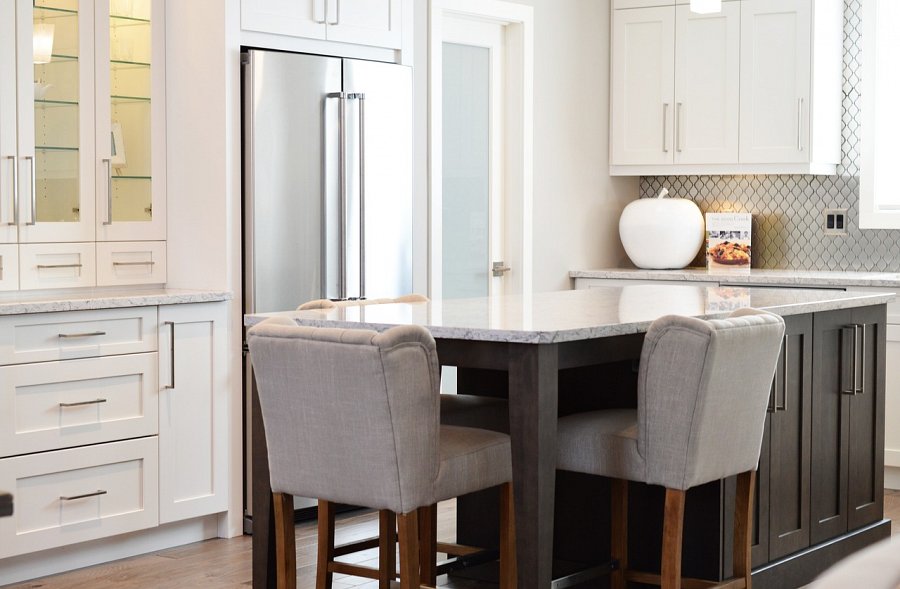 Zobacz krzesło, jakie proponuje Ci Ceneo. To właśnie tam znajdziesz ciekawe opcje w korzystnych cenach, dzięki czemu możesz wybrać to najbardziej odpowiednie dla Ciebie.